Distância entre pontosPLANO CARTESIANOAo final da aula lembre-se de colocar sua nota de DPO.1. Observe os dois pontos no plano cartesiano representados a seguir.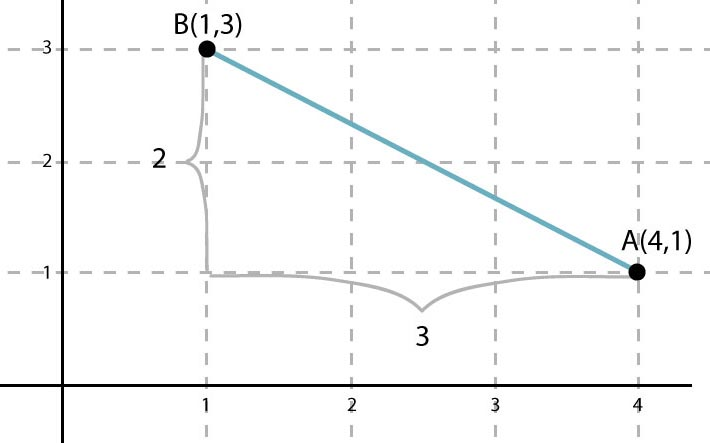 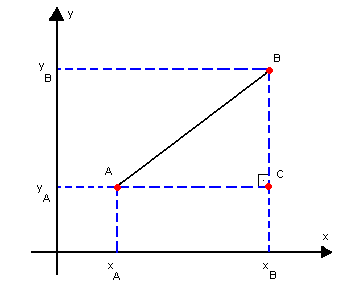 2. Baseado na proposta 1 acima, crie uma forma genérica para se calcular a distância entre dois pontos A e B no plano cartesiano cujas coordenadas ainda não conhecemos. Se inspire na imagem ao lado para fazer seus cálculos.